Осторожно , Бешенство! Центр антирабической помощи:  Воронкова 26, тел: 23-83-44Что делать, если вас укусили?Первое, что сделать необходимо, это немедленно промыть место укуса мылом. Мыть надо довольно интенсивно, в течение 10 минут. Глубокие раны рекомендуется промывать струей мыльной воды, например с помощью шприца или катетера. Не нужно прижигать раны или накладывать швы. После этого нужно сразу же обратится в ближайший травмпункт, ведь успех вакцинопрофилактики бешенства сильно зависит от того, насколько быстро вы обратились за помощью к врачу. Желательно сообщить врачу в травмпункте следующую информацию - описание животного, его внешний вид и поведение, наличие ошейника, обстоятельства укуса. Далее следует провести курс прививок, назначенный врачом. Сорок уколов в живот давно никто не делает, вам введут вакцину и отпустят домой. И так пять или шесть раз. В стационаре могут оставить укушенного, если его состояние особенно тяжелое, прививающихся повторно, а также лиц, имеющих заболевания нервной системы или аллергические заболевания, беременных, а также лиц, привитых другими прививками в течение последних двух месяцев. На время вакцинации и спустя 6 месяцев после нее необходимо воздерживаться от употребления спиртных напитков. 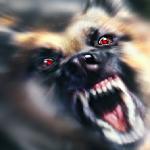 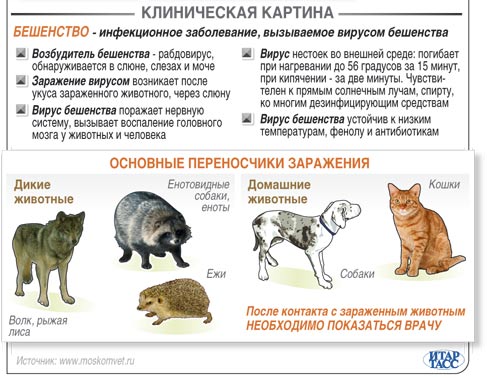 